TRIBUNAL ADMINISTRATIVO DE BOYACÁACTA SALA DE DECISIÓN Nº 4 SALA VIRTUAL INTEGRANTES DE LA SALA:                        DRA.  MARTHA ISABEL PIÑEROS RIVERA.DR.  NÉSTOR ARTURO MÉNDEZ PÉREZDR. FÉLIX ALBERTO RODRÍGUEZ RIVEROS. MOTIVO: 	PROCESOS ORALES Y ESPECIALES FECHA: 	TRECE (13) DE ABRIL DE DOS MIL VEINTIUNO (2021)HORA: 	2:30 PM 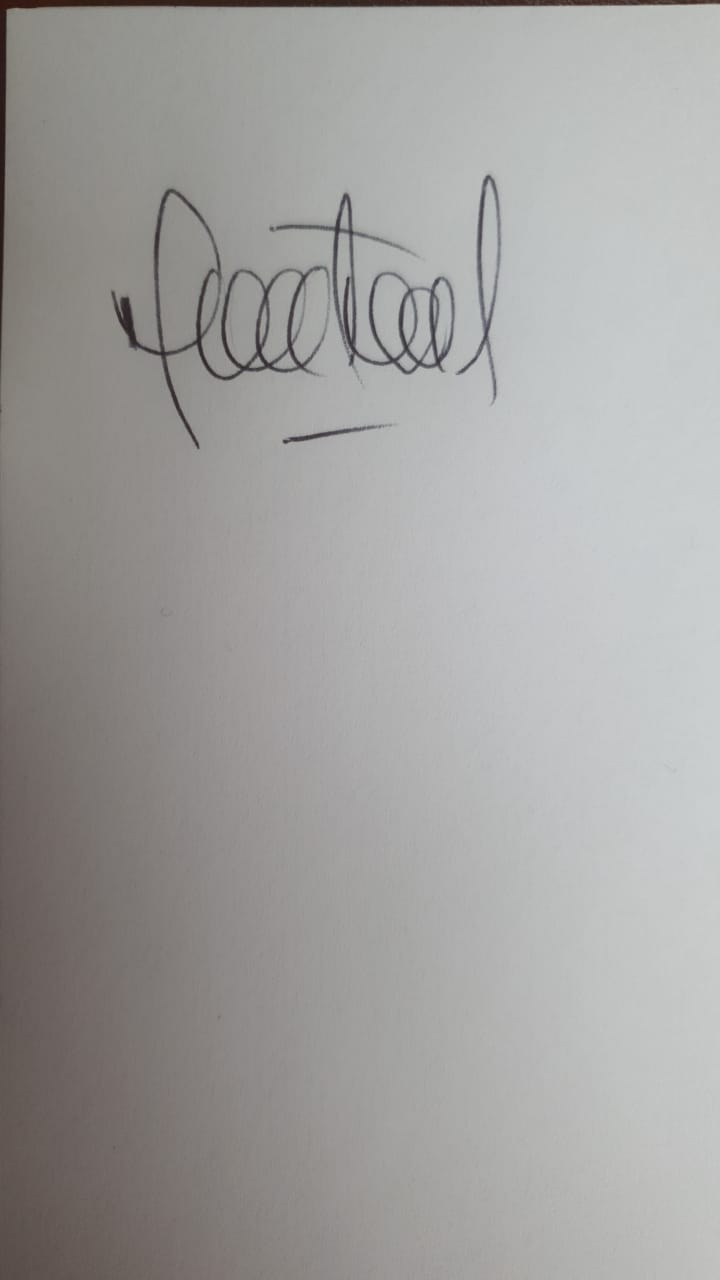 MARTHA ISABEL PIÑEROS RIVERAMagistradaFÉLIX ALBERTO RODRÍGUEZ RIVEROS                                                                                                             NÉSTOR ARTURO MÉNDEZ PÉREZMagistrado                                                                                                                                                                          MagistradoSENTENCIAS.NºRADICACIÓN EXPEDIENTEMEDIO DE CONTROLDEMANDANTEDEMANDADOINSTANCIATEMADECISIÓNAPROBADODERROTADOAPLAZADORETIRADO115001-23-33-000-2020-02271-00Validez de Acuerdo Departamento de BoyacáMunicipio de MacanalÚnicaEscala SalarialDeclara Invalidez Parcial del Acuerdo215001-23-33-000-2020-02208-00Validez de Acuerdo Departamento de BoyacáMunicipio de CobarachíaÚnicaUnidad de MateriaDeclara infundado el cargo315001-23-33-000- 2020-001891-00Validez de AcuerdoDepartamento de BoyacáMunicipio de TenzaÚnicaEscalas SalarialesDeclara Invalidez Parcial del Acuerdo415002-23-33-000-2020-02224-00Validez de AcuerdoDepartamento de BoyacáMunicipio de SáchicaÚnicaDebatesDeclara Invalidez Parcial del Acuerdo515001-23-33-000- 2020 01759 -00ObjeciónAlcalde Municipal de El CocuyConcejo Municipal de El CocuyÚnicaObjeción - Verificación cumplimiento fallo definitivoDeclara atendidas las observaciones